TWELFTH AIR NAVIGATION CONFERENCEMontréal, 19 to 30 November 2012TITLE(Presented by xxx)INTRODUCTIONtextBACKGROUNDtextconclusiontext— END —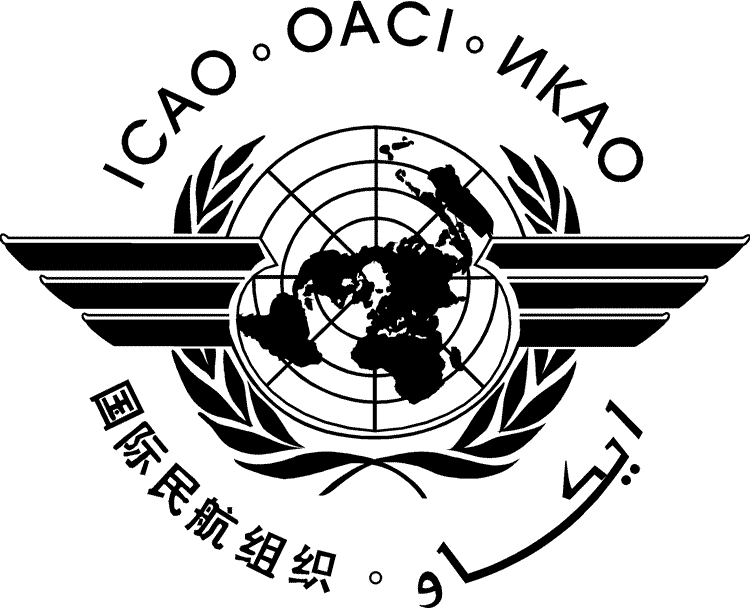 International Civil Aviation OrganizationWORKING PAPERAgenda Itemx:xxx.x:xxSUMMARYThis paper presents the …...Action: The Conference is invited to …...